обеспечение индивидуально ориентированной психолого-медико-педагогической помощи воспитанникам с нарушениями речи с учетом особенностей их психофизического развития и индивидуальных возможностей;обеспечение возможности освоения и преодоления трудностей в освоении воспитанниками с нарушениями речи основной общеобразовательной программы дошкольного образования; обеспечение интеграции коррекционной помощи и воспитательно-образовательного процесса с воспитанниками, имеющими нарушения речи; профилактика нарушений в развитии устной и письменной речи воспитанников Учреждения;обеспечение взаимодействия в разработке и реализации коррекционных мероприятий педагогических, медицинских работников Учреждения и других организаций, специализирующихся в области оказания поддержки детям, имеющим нарушения речи;разъяснение специальных знаний по логопедии среди педагогических работников, родителей (законных представителей) Учреждения;обеспечение взаимодействия с родителями (законными представителями) воспитанников Учреждения по преодолению речевых нарушений;повышение педагогической компетентности родителей (законных представителей) в вопросах развития и воспитания детей дошкольного возраста, имеющих речевые нарушения.3. Направления деятельности Логопункта3.1. Коррекционное: создание условий, направленных на коррекцию речевого развития воспитанников и обеспечивающих достижение воспитанниками, имеющими нарушения речи уровня речевого развития, соответствующего возрастной норме.3.2. Мониторинговое: отслеживание динамики речевого развития детей, их успешности в освоении основной общеобразовательной программы дошкольного образования.3.3. Профилактическое: создание условий, направленных на профилактику нарушений в развитии устной и письменной речи воспитанников дошкольного возраста.3.4. Просветительское: создание условий, направленных на повышение  профессиональной компетентности педагогических работников Учреждения, педагогической компетентности родителей (законных представителей) в вопросах речевого развития детей дошкольного возраста. 4. Организация комплектования Логопункта4.1. В Логопункт зачисляются воспитанники Учреждения, имеющие нарушения в развитии устной речи: общее недоразвитие речи (далее - ОНР), фонетико-фонематическое недоразвитие речи (далее - ФФНР), дислалию различной этиологии (далее - Дислалия), нарушение произношения отдельных звуков (далее - НПОЗ).4.2. В первую очередь в Логопункт зачисляются воспитанники старшего дошкольного возраста, имеющие нарушения в развитии устной речи, препятствующие их успешному освоению общеобразовательной программы дошкольного образования. 4.3. Зачисление в Логопункт воспитанников, имеющих нарушения в развитии устной речи осуществляется на основе обследования речи воспитанников. Обследование речи воспитанников проводится учителем-логопедом Учреждения в течение всего учебного года. Все дети с выявленными недостатками в развитии устной речи регистрируются в списке воспитанников Учреждения, нуждающихся в логопедической помощи (Приложение 1).4.4. Основанием для зачисления в Логопункт воспитанников, зарегистрированных в списке воспитанников Учреждения, нуждающихся в логопедической помощи является заявление родителя (законного представителя) (Приложение 2).4.5. На основании заявления родителя (законного представителя), в соответствии со списком воспитанников Учреждения, нуждающихся в логопедической помощи, в срок до 15 сентября, приказом заведующего Учреждения утверждается список зачисленных в Логопункт на текущий учебный год (Приложение 3). В случае приема в Учреждение в течение всего учебного года ребенка 6 лет, имеющего ОНР, приказом заведующего Учреждения оформляется внеочередное его зачисление в Логопункт.4.6. Предельная наполняемость Логопункта составляет не более 25 воспитанников в течение учебного года и устанавливается в зависимости от категорий детей, имеющих нарушения в развитии устной речи и составляет:ОНР - до 4 детей;ФФНР - до 6 детей;Дислалия - до 8 детей;НПОЗ - до 7 детей.4.7. Наличие у воспитанников Учреждения, зачисленных в Логопункт, имеющих диагнозы ОНР, ФФНР, а так же дефекты речи, обусловленные нарушением строения и подвижности органов речевого аппарата (далее - дизартрия, ринолалия), недоразвитие речи вследствие органического поражения речевых зон коры головного мозга (далее - алалия) должно быть подтверждено выпиской из протокола обследования детей специалистами территориальной психолого-медико-педагогической комиссией.4.8. Зачисление в Логопункт и отчисление из Логопункта воспитанников, имеющих нарушения в развитии устной речи:осуществляется из числа воспитанников, указанных в списке, утвержденном заведующим Учреждения;проводится в течение всего учебного года по мере освобождения мест.4.9. Сроки коррекционной работы зависят от степени выраженности речевых нарушений ребенка, индивидуально-личностных особенностей, условий воспитания в семье и могут варьироваться от 2-3 месяцев до 1,5-2, 3-х лет. Рекомендуемый срок коррекционной работы составляет:ОНР - до 2-3 лет;ФФНР - до 1 года;Дислалия - от 3 до 9 месяцев;НПОЗ - от 2 до 4 месяцев.5. Организация коррекционной работы Логопункта5.1. На каждого воспитанника, зачисленного в Логопункт, учитель-логопед заполняет речевую карту в соответствии с диагнозами ОНР, ФФНР, дислалия, дизартрия, ринолалия, алалия. 5.2. Содержание коррекционной работы строится в соответствии с педагогическими технологиями, обеспечивающими коррекцию и компенсацию отклонений в речевом развитии детей, учитывающими возрастные и психофизиологические особенности детей дошкольного возраста. 5.3. Содержание коррекционной работы определяется индивидуальными планами работы на каждого зачисленного в Логопункт воспитанника. В планах отражаются индивидуально ориентированные коррекционные мероприятия, обеспечивающие удовлетворение особых образовательных потребностей детей, имеющих нарушения в развитии устной речи, их интеграцию в Учреждении.5.4. Основными формами коррекционной работы с детьми, зачисленными в Логопункт, являются индивидуальные и подгрупповые занятия. Для проведения подгрупповых занятий формируются подгруппы детей. Предельная наполняемость подгруппы детей устанавливается в зависимости от характера нарушения развития устной речи, возраста воспитанников и составляет от 2-х до 6-ти детей. 5.5. Продолжительность занятий определяется:для детей четвертого, пятого года жизни (младшего, среднего дошкольного возраста): индивидуальных 15-20 минут, подгрупповых 20-25 минут;для детей шестого, седьмого года жизни (старшего дошкольного возраста): индивидуальных 20-25 минут, подгрупповых 25-30 минут.5.6. Периодичность проведения индивидуальных и подгрупповых занятий определяются тяжестью речевых нарушений у воспитанников и составляет:5.7. Коррекционная работа в Логопункте проводится с учетом режима работы Учреждения во время любой деятельности детей: игровой, коммуникативной, трудовой, познавательно-исследовательской, продуктивной, музыкально-художественной, чтения. Максимально допустимый объем недельной образовательной нагрузки, включая коррекционную работу не должен превышать:для детей четвертого, пятого года жизни 2 часа 45 мин. и 4 часа соответственно;для детей шестого, седьмого года жизни 6 часов 15 мин. и 8 часов 30 мин. соответственно.6. Участники коррекционной работы Логопункта6.1. Учитель-логопед:6.1.1. Проводит обследование речевого развития детей Учреждения, регистрирует список воспитанников, нуждающихся в логопедической помощи.6.1.2. Подготавливает список зачисленных в Логопункт воспитанников на учебный год в соответствии с предельной наполняемостью, установленной п.4.6 настоящего Положения.6.1.3. Определяет периодичность, продолжительность проведения индивидуальных и подгрупповых занятий в Логопункте в соответствии с п.п.5.4, 5.5, 5.6 настоящего Положения.6.1.4. Планирует, проводит коррекционную работу с воспитанниками по исправлению нарушений в развитии устной речи.6.1.5. Самостоятельно отбирает методы и приемы коррекционной работы. Составляет индивидуально ориентированные коррекционные мероприятия, обеспечивающие удовлетворение особых образовательных потребностей детей, имеющих нарушения в развитии устной речи, их интеграцию в Учреждении.6.1.6. Осуществляет отслеживание динамики устранения речевых нарушений воспитанников, зачисленных в Логопункт. Корректирует содержание коррекционной работы, методы, приемы логопедической помощи.6.1.7. Взаимодействует с педагогическими работниками, родителями (законными представителями) Учреждения:по проведению коррекционной работы с воспитанниками, зачисленными в Логопункт;по вопросам освоения общеобразовательной и коррекционной программ дошкольного образования воспитанниками, зачисленными в Логопункт.6.1.8. Оказывает консультативную помощь педагогическим работникам, родителям (законными представителями) по преодолению речевых нарушений воспитанников, информирует о ходе коррекционной работы, дает необходимые рекомендации.6.1.9. Проводит повышение педагогической компетентности родителей (законных представителей) в вопросах развития и воспитания детей дошкольного возраста, имеющих речевые нарушения.6.1.10. Осуществляет связь со специалистами учреждений здравоохранения, территориальной психолого-медико-педагогической комиссией.6.1.11. Контролирует выполнение воспитателями рекомендаций по проведению индивидуальной работы по речевому развитию воспитанников группы, зачисленных в Логопункт.6.1.12. Ведет необходимую документацию по планированию, проведению коррекционной работы.6.1.13. Представляет ежегодный отчет о результативности коррекционной работы Логопункта.6.2. Воспитатель:6.2.1. Создает предметную развивающую среду для своевременного речевого развития и профилактики нарушений в развитии устной и письменной речи воспитанников группы.6.2.2. Проводит мониторинг усвоения содержания образовательной области «Коммуникация» общеобразовательной программы воспитанниками группы, зачисленными в Логопункт.6.2.3. Наблюдает за ходом речевого развития воспитанников группы, диагностирует предпосылки и признаки формирования нетипичных (опережающих, задержанных, искаженных) вариантов развития устной речи воспитанников группы.6.2.4. Планирует и проводит по рекомендациям учителя-логопеда индивидуальную работу по речевому развитию воспитанников группы, зачисленных в Логопункт.6.2.5. Участвует по заданию учителя-логопеда в реализации коррекционных мероприятий, обеспечивающих коррекцию и компенсацию отклонений в речевом развитии, с учетом возрастных и психофизиологических особенностей воспитанников группы, зачисленных в Логопункт.6.2.6. Осуществляет контроль за правильным произношением скорректированных учителем-логопедом звуков на этапе автоматизации у воспитанников группы, зачисленных в Логопункт во всех видах детской деятельности, режимных моментах в течение дня.6.2.7. Взаимодействует с учителем-логопедом, родителями (законными представителями) Учреждения по вопросам освоения общеобразовательной и коррекционной программ дошкольного образования воспитанниками, зачисленными в Логопункт.6.2.8. Вовлекает в коррекционную работу семью воспитанников, зачисленных в Логопункт. Обеспечивает заинтересованность в ее результативности.6.3. Заведующий Учреждения:6.3.1. Обеспечивает условия:направленные на коррекцию речевого развития воспитанников и обеспечивающие достижение воспитанниками, имеющими нарушения речи уровня речевого развития, соответствующего возрастной норме;направленных на профилактику нарушений в развитии устной и письменной речи воспитанников дошкольного возраста.6.3.2. Обеспечивает комплектование Логопункта. Приказом по Учреждению утверждает список детей, зачисленных в Логопункт.6.3.3. Осуществляет контроль за работой Логопункта. 6.4. Заместитель заведующего по УВиМР:6.4.1. Планирует, координирует взаимодействие педагогических работников, родителей (законных представителей) Учреждения по вопросам освоения общеобразовательной и коррекционной программ дошкольного образования воспитанниками, зачисленными в Логопункт.6.4.2. Обеспечивает повышение профессиональной компетентности педагогических работников Учреждения, педагогической компетентности родителей (законных представителей) в вопросах развития и воспитания детей дошкольного возраста. 6.4.3. Обеспечивает взаимодействие в разработке и реализации коррекционных мероприятий педагогических, медицинских работников Учреждения и других организаций, специализирующихся в области оказания поддержки детям, имеющим нарушения речи.6.4.4. Организует проведение мониторинга усвоения содержания образовательной области «Коммуникация» общеобразовательной программы, коррекционной работы с воспитанниками группы, зачисленными в Логопункт. 6.4.5. Контролирует:применение педагогических технологий, обеспечивающих коррекцию и компенсацию отклонений в речевом развитии детей;соблюдение требований к максимально допустимому объему недельной образовательной нагрузки;динамику устранения речевых нарушений воспитанников, зачисленных в Логопункт.6.5. Родители (законные представители):6.5.1. Создают в семье условия благоприятные для общего и речевого развития детей.6.5.2. Взаимодействуют с педагогическими работниками по преодолению речевых нарушений детей.7. Документация Логопункта7.1. Утвержденный список воспитанников, зачисленных в Логопункт.7.2. Годовой план работы учителя-логопеда (Приложение 4).7.3. Циклограмма деятельности учителя-логопеда.7.4. Расписание индивидуальных и подгрупповых занятий, с воспитанниками, зачисленными в Логопункт.7.5. Табель посещаемости индивидуальных и подгрупповых занятий, с воспитанниками, зачисленными в Логопункт.7.6. Речевые карты на каждого воспитанника, зачисленного в Логопункт.7.7. Тетрадь индивидуальных занятий с каждым воспитанником, зачисленным в Логопункт.7.8. Календарный план индивидуальных и подгрупповых занятий с воспитанниками, зачисленными в Логопункт (Приложение 5).7.9. Журнал мониторинга речевого развития воспитанников Учреждения (Приложение 1).7.10. Тетради взаимодействия учителя-логопеда и воспитателей групп.7.11. Журнал движения воспитанников, зачисленных в Логопункт (Приложение 6).7.12. Отчет о результативности коррекционной работы. Приложение 1Журнал мониторинга речевого развития воспитанников МБДОУ № 3 «Детский сад комбинированного вида «Солнышко»Приложение 2Заявление родителя (законного представителя) о зачислении ребенка в Логопункт МБДОУ № 3 «Детский сад комбинированного вида «Солнышко»Заведующему МБДОУ Т.М. Кузьминойот__________________________                 Ф.И.О. родителяЗаявлениеЯ, (Ф.И.О.) ______________________________________________________, с целью оказания коррекционной помощи в устранении нарушения речи прошу зачислить моего ребенка     ________________________________________ 				                                                                 Ф.И. ребенкав логопедический пункт МБДОУ с __________ 20___г.Обязуюсь:1. Информировать МБДОУ о предстоящем отсутствии ребенка, его болезни.2. Создать в семье условия благоприятные для общего и речевого развития ребенка.3. Взаимодействовать с педагогическими работниками по преодолению речевых нарушений ребенка.  В случае длительного отсутствия моего ребенка в МБДОУ и на индивидуальных занятиях согласен (на):- на его отчисление из Логопункта;- последующее его зачисление в Логопункт при наличии свободных мест.  Ф.И.О.родителя (законного представителя)	      _________________                                                                                        роспись      «___»__________ 20___г. 					   Приложение 3Список воспитанников, зачисленных в Логопункт МБДОУ № 3 «Детский сад комбинированного вида «Солнышко»Приложение 4Годовой план работы учителя-логопеда МБДОУ № 3 «Детский сад комбинированного вида «Солнышко»Приложение 5Календарный план проведения индивидуальных и подгрупповых занятий с воспитанниками, зачисленными в Логопункт МБДОУ № 3 «Детский сад комбинированного вида «Солнышко»В данном плане указывается планирование коррекционно-развивающей работы с детьми. Указывается: - дата проведения индивидуального и подгруппового занятия;- фамилия, имя ребенка, детей подгруппы;- содержание, формы, методы и приемы, используемые на конкретном занятии. Приложение 6Журнал движения воспитанников, зачисленных в Логопункт МБДОУ № 3 «Детский сад комбинированного вида «Солнышко»Речевое нарушениеКоличество занятий в неделю (не менее)Количество занятий в неделю (не менее)Предельная наполняемостьподгрупп детейРечевое нарушениеиндивидуальныхподгрупповыхПредельная наполняемостьподгрупп детейОНР32 – 33 – 4ФФНР 2 – 31 – 24 – 6Дислалия,  НПОЗ1 – 21 – 24 – 6№п/пДата обсле-дованияФ.И.ребенкагруппаСостояние речиСостояние речиСостояние речиСостояние речиСостояние речиЛогопедическое заключениеРекомендацииЗвукопроизношениеФонематическое восприятиеСловарный запасГрамматический стройПросодическая организация речи№ГруппаФамилия, имя воспитанникаРечевое нарушениеЗаключение ПМПК(при ОНР, ФФНР)СрокобученияДата зачисленияМесяцВид деятельностиСрок проведения(по декадам)1. Организационно-методическая деятельность1. Организационно-методическая деятельностьУказываются:- плановые методические мероприятия МБДОУ (работа психолого-медико-педагогического консилиума, участие в работе творческих и других групп, утвержденные городские мастер-классы, участие в ГМО и др.);- методические мероприятия с педагогическими работниками МБДОУ направленные на решение годовых задач МБДОУ и коррекционно-педагогических задач (педагогические советы, консультации, круглые столы, совещания и т.д.).2. Диагностико-профилактическая деятельность2. Диагностико-профилактическая деятельностьУказываются:- плановые мероприятия по выявлению детей, нуждающихся в профилактической и коррекционной помощи (мониторинг речевого развития детей, подбор диагностического инструментария, изучение материалов диагностики усвоения детьми содержания образовательной области «Коммуникация» общеобразовательной программы и т.д.);-  мероприятия по обследованию детей, зачисленных в Логопункт, заполнение речевых карт и т.д.3. Контрольно-аналитическая деятельность3. Контрольно-аналитическая деятельностьУказываются:- мероприятия, направленные на решение годовых задач МБДОУ (участие в проверках МБДОУ, взаимопросмотрах занятий с детьми и др.);- мероприятия по подготовке отчетов, аналитической информации и т.д.)4. Взаимодействие с родителями4. Взаимодействие с родителямиУказываются:- плановые мероприятия МБДОУ (родительские собрания, дни открытых дверей, заседания клубов с родителями детей МБДОУ и т.д.);- мероприятия с родителями детей, зачисленных в Логопункт (собрания, групповые и индивидуальные консультации, беседы, семинары, практикумы и т.д.).№п/пФ.И. ребенкаВозрастГруппаРечевое заключение Дата начала занятийДата окончания занятийРезультат коррекционной работы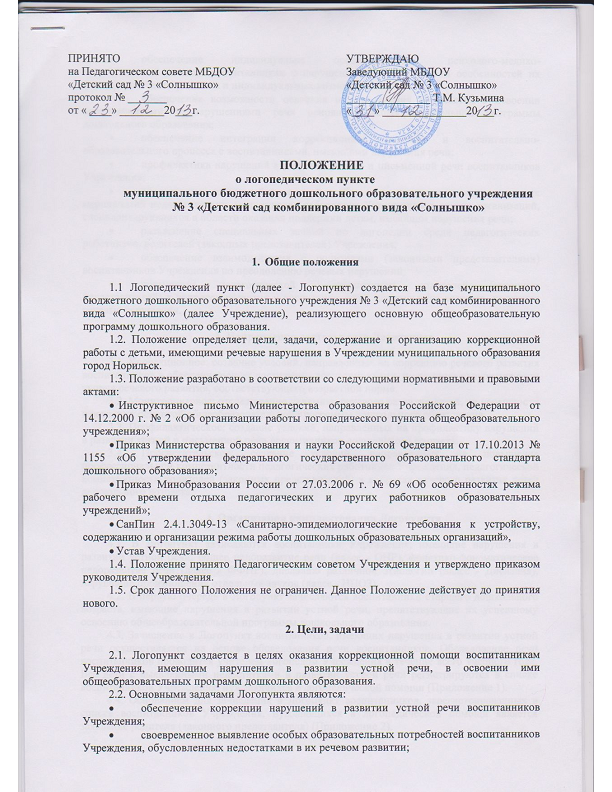 